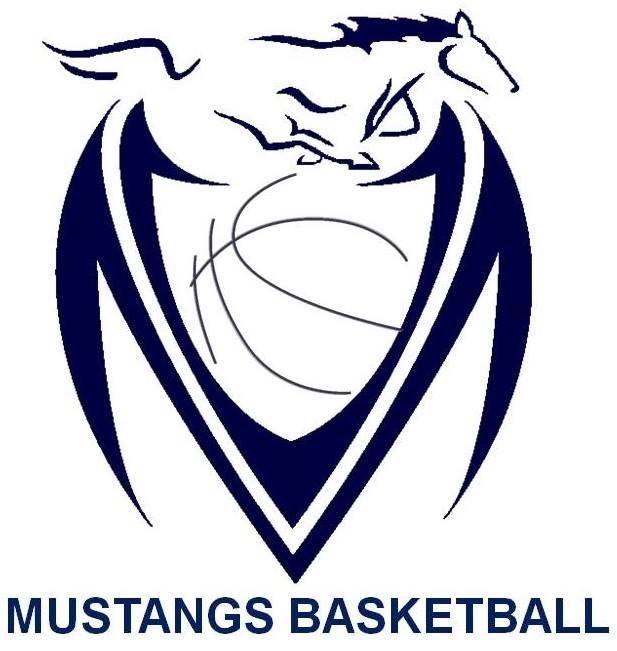 Massey Mustangs 2019-20Senior Boys SCHEDULEDateTimeOpponentLocationType of GameNov. 29thTBATBACatholic Central2019 Freeds Tip Off Tournament Nov. 29thTBATBACatholic Central2019 Freeds Tip Off Tournament Nov. 30thTBATBACatholic Central2019 Freeds Tip Off Tournament Dec. 5th4:00pmAssumption Massey WECSAADec. 10th5:30pmL’Essor L’EssorWECSSAADec. 12th4:00pmLamothe-CadillacMassey WECSSAADec. 17th5:30pmKingsvilleKingsvilleWECSSAAJan. 9th4:00pmSandwich Sandwich WECSSAAJan. 10thTBATBAMassey2020 Senior Mustangs Classic Tournament Jan. 11thTBATBAMassey2020 Senior Mustangs Classic Tournament Jan. 14th5:30pmGeneral AmherstGeneral Amherst WECSSAAJan. 20th5:30pmWalkervilleMasseyWECSSAAJan. 31stTBATBARiverside2020 Senior Rebels Classic TournamentFeb. 1stTBATBARiverside2020 Senior Rebels Classic TournamentFeb. 4th5:30pmLeamington LeamingtonWECSSAAFeb. 6th4:00pmEssexMassey WECSSAAFeb. 12thTBATBATBAWECSSAA Quarter FinalsFeb. 14thTBATBATBAWECSSAA Semi FinalsFeb. 16thTBATBASt. Clair CollegeWECSSAA ChampionshipsFeb. 26thTBATBAWindsorSWOSSAA ChampionshipsMar. 9thTBATBABurlington AAA OFSAA 2020Mar. 10thTBATBABurlingtonAAA OFSAA 2020Mar. 11thTBATBABurlingtonAAA OFSAA 2020